СТРУКТУРА И ОРГАНЫ УПРАВЛЕНИЯ МАУДО «ДЕТСКИЙ АВТОГОРОДОК»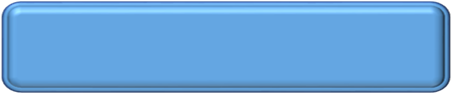 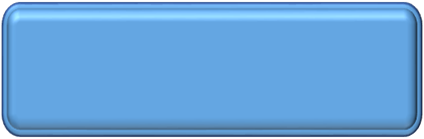 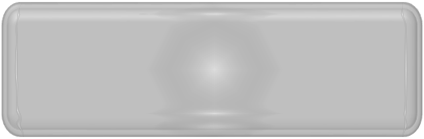 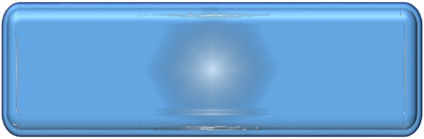 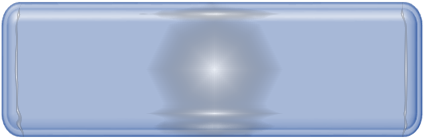 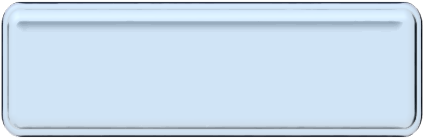 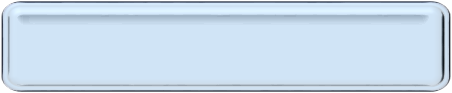 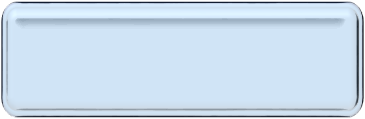 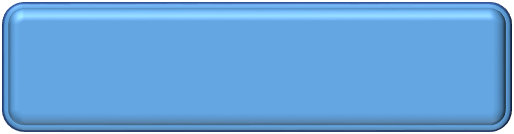 